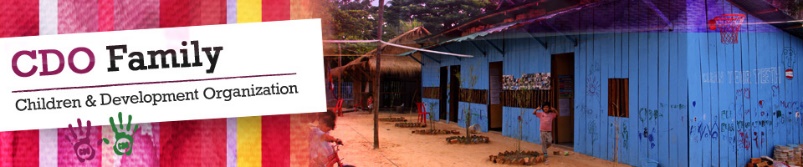 Children and Development Organization (CDO)Volunteer Agreement This form must be completed before volunteering to meet the organization’s required conditions.Volunteers must:Read and comply with our Child Protection Policy (available on website)Affix a passport photo to this application, scan and attach to email.Agree to be supervised by a coordinator appointed by CDO.Seek permission before taking or publishing photos of the children. NOTE: Children must be adequately clothed in photos taken of them and in poses that are not sexually suggestive.Refrain from giving gifts to individual children. Dress modestly and wear a CDO t-shirt and shorts/skirts of an appropriate length at all times. Cambodia is a very conservative country and CDO is subject to police checks.FEES: CDO charges $85 for people to volunteer – preferably for a minimum of 20 days (Monday to Friday). You will be supplied with a CDO t-shirt (inclusive of price) that should be worn when volunteering. Extra t-shirts $15. The balance of the money will be used to support projects, such as a library and further education sponsorship programs. This money can be paid by bank transfer (see website) or cash on arrival. A receipt will be supplied. Special arrangements can be made, at the Director’s discretion, for service and voluntary support groups.Drugs and alcohol are NOT prohibited on the premisesVolunteer detailsI have read and understood the information above and accept the terms and conditions.Name:__________________________________________Address:________________________________________               ________________________________________ Date of birth: ___ / ___ /___ Sex: ________Nationality:_____________________________Age:___________________________________Male/female (circle)Passport Number:________________________Email:__________________________________________________________ (PLEASE PRINT CLEARLY)Start date:___ /___ /___ Finish date: ___ / ___ /___Please circle your areas of expertise: Education and teaching (please indicate language ________________ ) /childcare/medical/agricultural development/healthcare/clean water supplies and access/environmental conservation and biodiversity protection/vocational training/community support/social work/IT/web design/graphic design/photography/marketing/administrative/curricular development.Qualifications:________________________________________________________________________Do you have a criminal record: Yes/NoIf Yes, please provide details:____________________________________________________________SUPPLY A CURRENT POLICE CHECK FROM YOUR COUNTRY OF ORIGIN  - SCAN AND ATTACH TO APPLICATION______________________________________________________________________________Thank you for your cooperation. We hope your experience as a volunteer is rewarding.CDO managementEmail your application to: Info.cdocambodia@gmail.comSend $US85 to:Acc Name: Children & Development Organization Swift Code: ACLBKHPP Acc No.: 0100-20-940585-1-5ORPay cash on arrivalAFFIX PHOTO